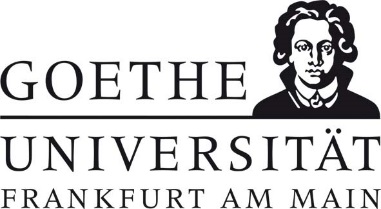 An den Promotionsausschuss des Fachbereichs Biowissenschaften Dekanat FB15Biozentrum, Gebäudeteil N 101, Raum 1.03Max-von-Laue-Str. 9 60438 Frankfurt am Main Angaben zur Form der Dissertation
Information on the form of the dissertationFormular (1 Exemplar) zur Abgabe im Promotionsbüro beim Einreichen der Dissertation. Nicht relevante Teile bitte löschen.Form (1 copy) for submission to the doctoral office when submitting the dissertation. Please delete non relevant parts.Name des Promovenden / der Promovendin: 	eMail-Adresse: 
Name of doctoral candidate:				eMail-address:______________________________________________________	________________________________________________Ich lege eine Promotion im folgenden Format vor:
I submit a doctorate in the following format:  klassisch / classic  publikationsbasiert / publication-based  manuskriptbasiert / manuscript-basedDer folgende Abschnitt betrifft nur KandidatInnen, welche die publikations- oder manuskriptbasierte Version wählen. Bitte heben Sie Ihren Namen durch Unterstreichung hervor! Geteilte Erstautorenschaft sind durch ein * zu kennzeichnen.The following section only applies to candidates who choose the publication or manuscript-based version. Please emphasize your name by underlining! Shared first authorship are to be indicated by a *.Autoren, Jahr (wenn schon publiziert), Titel, Name der Zeitschrift (nur wenn mindestens „accepted“) und Status (submitted, under review, in revision, accepted oder printed) der Publikationen:Authors, year (if already published), title, name of the journal (only if at least "accepted") and status (submitted, under review, in revision, accepted or printed) of the publications:1. Peer-reviewed Paper (nicht Reviews / not reviews): 2. Reviews: 3. Buchbeiträge / Book contributions: Ich erkläre, dass ich die aktuell gültigen Ausführungsbestimmungen zu publikations-/ manuskriptbasierten Dissertationen erhalten, verstanden und alle Vorgaben erfüllt habe. Mir ist bekannt, dass eine Nichtbeachtung der Ausführungsbestimmungen Konsequenzen bei der Beurteilung der Dissertation haben werden.I declare that I have received, understood and complied with the currently valid implementation regulations for publications / manuscript-based dissertations. I am aware that failure to comply with the Implementing Rules will have consequences in assessing the dissertation.__________________________________________________________________________________________________________Mit meiner Unterschrift bestätige ich verbindlich die oben gemachten Angaben.With my signature, I confirm my commitment to the above information.__________________________________________________________________________________________________________Datum und Unterschrift des Promovenden / der PromovendinDate and signature of doctoral candidate